Lesson 2.3deSolve Multi-Step Equations with Decimals/Fractions Hw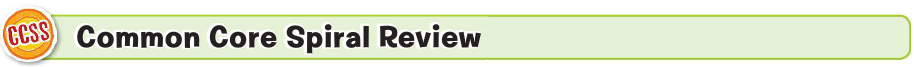 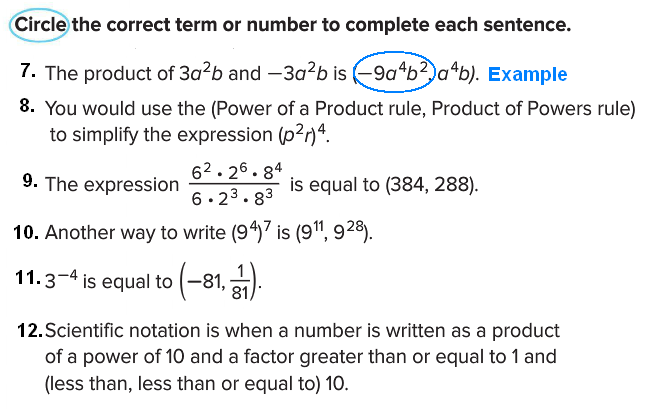 142536